Priorities for the WeekWeekly Calendar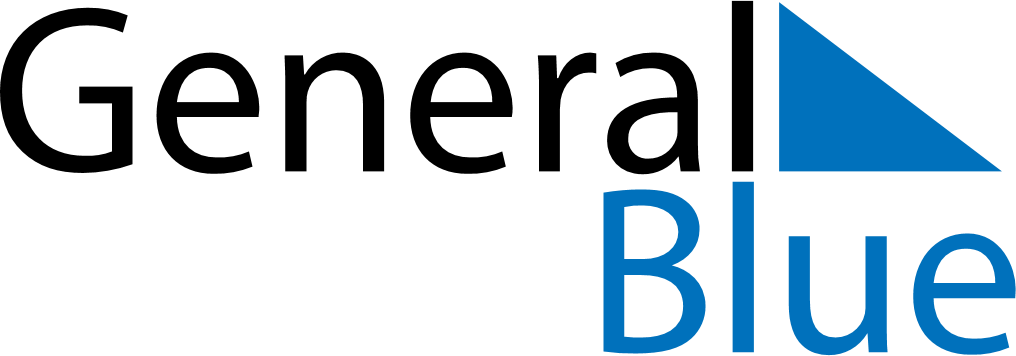 August 9, 2020 - August 15, 2020Weekly CalendarAugust 9, 2020 - August 15, 2020Weekly CalendarAugust 9, 2020 - August 15, 2020Weekly CalendarAugust 9, 2020 - August 15, 2020Weekly CalendarAugust 9, 2020 - August 15, 2020Weekly CalendarAugust 9, 2020 - August 15, 2020Weekly CalendarAugust 9, 2020 - August 15, 2020Weekly CalendarAugust 9, 2020 - August 15, 2020SUNAug 09MONAug 10TUEAug 11WEDAug 12THUAug 13FRIAug 14SATAug 156 AM7 AM8 AM9 AM10 AM11 AM12 PM1 PM2 PM3 PM4 PM5 PM6 PM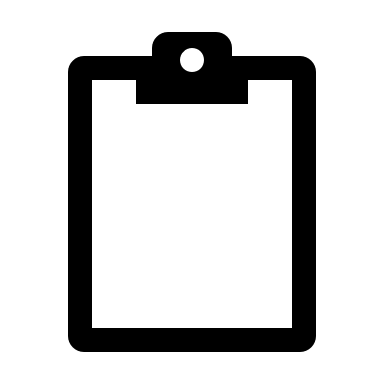 